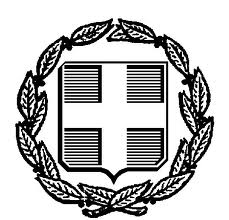 ΕΛΛΗΝΙΚΗ ΔΗΜΟΚΡΑΤΙΑΥΠΟΥΡΓΕΙΟ ΠΑΙΔΕΙΑΣ, ΕΡΕΥΝΑΣ & ΘΡΗΣΚΕΥΜΑΤΩΝΠεριφερειακή Διεύθυνση Α/βάθμιας  & Β/βάθμιας Εκπαίδευσης Ιονίων ΝήσωνΔ/νση Β/βάθμιας Εκπ. Ν. ΚέρκυραςΓυμνάσιο ΑμφιπαγιτώνΠερουλάδες, 49100 Κέρκυρα., Τηλ. 2663095201Email:   mail@gym-amfip.ker.sch.grΚέρκυρα:   07/04/2017Αρ. πρωτ.: 43ΠΡΟΣ:  Διεύθυνση Δευτεροβάθμιας Εκπαίδευσης ΚέρκυραςΘΕΜΑ: «Πρόσκληση εκδήλωσης ενδιαφέροντος ταξιδιωτικών γραφείων »                  Με βάση την εγκύκλιο 129287/Γ2/10-11-2011 (Φ.Ε.Κ. 2769, τ. Β΄, 02-12-2011)  του Υπουργείου Παιδείας,   το σχολείο  προσκαλεί τα ενδιαφερόμενα ταξιδιωτικά γραφεία να καταθέσουν εγγράφως κλειστές προσφορές (δεν προβλέπεται η κατάθεση προσφορών με τηλεομοιοτυπία ή διαδικτυακά και κάθε προσφορά με αυτόν τον τρόπο δεν θα γίνει δεκτή σύμφωνα με την εγκύκλιο 190919/Δ2/25-11-2014 του ΥΠΠΑΙ) στο Γραφείο της Διεύθυνσης του Σχολείου μας  μέχρι την  Τρίτη 24-04-2017και ώρα 11.00΄.Προδιαγραφές εκδρομήςΠροορισμός: Φλώρινα.Ημερομηνία αναχώρησης: Πέμπτη 18/05/2017 και ώρα 05:00 από το Γυμνάσιο Αμφιπαγιτών.Ημερομηνία επιστροφής:   Παρασκευή 19/05/2017 βράδυ στο Γυμνάσιο Αμφιπαγιτών.Προβλεπόμενος αριθμός συμμετεχόντων: 25- μαθητές (με απόκλιση τριών μαθητών).Αριθμός συνοδών καθηγητών: 02 (δύο).Μεταφορικό μέσο: Λεωφορείο (με χρήση οχηματαγωγού πλοίου), διαθέσιμο για όλες τις μετακινήσεις εντός της πόλης όλες τις μέρες της εκδρομής. Σημείο αναχώρησης-επιστροφής εκδρομής (ΥΑ 13324/Γ2/07-02-2006, άρθρο 4-παρ. 8 στο ΦΕΚ 206, τ. Β΄, 13-02-2006) : Γυμνάσιο Αμφιπαγιτών,  Περουλάδες, Κέρκυρα (οι προσφορές από πρακτορεία ταξιδιών με έδρα εκτός Κέρκυρας πρέπει απαραίτητα να συνοδεύονται από επιπλέον γραπτή δήλωση ότι θα τηρήσουν την παραπάνω δέσμευση. Σε περίπτωση μη υποβολής της παραπάνω δήλωσης ακυρώνεται η προσφορά) .  Ξενοδοχείο τριών και πάνω αστέρων  με πρωινό   στην περιοχή του κέντρου της Θεσσαλονίκης (σε δίκλινα, τρίκλινα, τετράκλινα για τους μαθητές και μονόκλινα για τους συνοδούς, για μία διανυκτέρευση  (Πέμπτη 18/05/2017). Θα προτιμηθεί ξενοδοχείο με είσοδο ελεγχόμενη από το προσωπικό του για τη βέλτιστη ασφάλεια των μαθητών. Στην προσφορά  θα πρέπει υποχρεωτικά να συμπεριλαμβάνονται και να αναγράφονται:   Το συνολικό κόστος της πραγματοποίησης της εκδρομής [συμπερ. ΦΠΑ] καθώς και η οικονομική επιβάρυνση ανά μαθητή [συμπερ. ΦΠΑ]. Η διαμονή και μετακίνηση των συνοδών καθηγητών θα πρέπει να είναι δωρεάν.Η ονομασία, η διεύθυνση του ξενοδοχείου  και η κατηγορία του (ρητή αναφορά).Ατομική ταξιδιωτική ασφάλιση για όλη τη διάρκεια της εκδρομής, οποιαδήποτε χρονική στιγμή και σε κάθε χώρο, με καλύψεις ζωής, ατυχήματος, νοσηλείας και ιατροφαρμακευτικών εξόδων καθώς και επείγουσας αερομεταφοράς.Η ασφαλιστική εταιρεία στην οποία είναι ασφαλισμένο το λεωφορείο και η οποία παρέχει ασφαλιστική κάλυψη στους επιβαίνοντες σε περίπτωση ατυχήματοςYποχρεωτική ασφάλιση ευθύνης διοργανωτή σύμφωνα με την κείμενη νομοθεσία.Yπεύθυνη δήλωση ότι το ταξιδιωτικό γραφείο διαθέτει ειδικό σήμα λειτουργίας, το οποίο βρίσκεται σε ισχύ.    Βεβαίωση ότι το ξενοδοχείο έχει είσοδο ελεγχόμενη από το προσωπικό του.Σε περίπτωση που κάποια προσφορά ταξιδιωτικού γραφείου δεν περιέχει τα ανωτέρω στοιχεία θα θεωρηθεί άκυρη.Το σχολείο διατηρεί το δικαίωμα για οποιαδήποτε περαιτέρω γραπτή διευκρίνιση όπως και το δικαίωμα ακύρωσης της εκδρομής λόγω μη συμπλήρωσης του απαιτούμενου αριθμού μαθητών ή άλλης σοβαρής αιτίας, χωρίς αποζημίωση του τουριστικού γραφείου.Το σχολείο θα επιλέξει τη συμφερότερη προσφορά σύμφωνα με το άρθρο 14 - παρ. 2 της αναφερομένης στην αρχή της προκήρυξης εγκυκλίου. Το άνοιγμα των προσφορών και η επιλογή θα γίνει στο σχολείο την Τρίτη 24-04-2017 και ώρα 13:00.			       	                      Ο ΔιευθυντήςΧαράλαμπος Αρβανιτάκης 